Curriculum VitaeTELLY FARERAKomp. Panghegar Permai Pamekar Timur XXI No. 22 Bandung 40613Phone : 08562137288 / 08562112347E-mail : tellyfarera@yahoo.com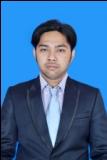 PRIBADINama			: Telly Farera                             Tempat/Tgl Lahir	: Bandung, 11 Juli 1991Jenis Kelamin		: Laki-lakiAgama			: IslamStatus Perkawinan	: Sudah MenikahGolongan Darah	: BTinggi/Berat Badan	: 172 cm/ 70 kgAnak ke			: Dua dari tiga bersaudaraNama Orangtua	: Ayah	 : Tatang 	                 Ibu	 : Drs. Farida DahlianaAlamat Orangtua             : Komp. Panghegar Permai Pamekar Timur XXI No. 22 Bandung 			  40613Pekerjaan Orangtua	: Ayah : Wirausaha  - Ibu : PNS/ GuruPENDIDIKAN FORMALIII. PENDIDIKAN NONFORMALIV. PENGALAMAN ORGANISASI DAN KEPANITIAANIV.Keikutsertaan Dalam Pembuatan Karya V. 	DESKRIPSI DIRISecara personal, mampu berkomunikasi dengan baik, menggunakan bahasa asing dengan kapasitas cukup menguasai serta bahasa Indonesia dengan kapasitas sangat baik, berjiwa semangat dan patang menyerah, mampu bekerja dalam tim, pekerja keras, bertanggungjawab, selalu memacu diri untuk menghadapi tantangan dan menyukai hal-hal baru.VI.   	PENGALAMAN KERJA uncluster.com (Webzine music) 2013. Job desk sebagai reporter. CV. Sanrian Corps : Event Organizer 2010-2013Parlemen Jabar TV 2014 VII. RINGKASAN KEMAMPUANKemampuan Komputer:	Microsoft Office 2010, Professional Edition, Adobe Photoshop Pro CS3, Adobe Premiere Pro CS3, Photo Scape, Picasa, Windows Movie Maker. Kemampuan Internet   : 	Web Browsing, Chatting,  E-mail, Social Media, DownloadKemampuan lainya     : 	Kamera Analog, Lomo, DSLR, Video Shooting (Handycam),			Kamera Video Shooting Pro, Pengoperasian Porta dan Jimmy Jib.VII. BAHASA YANG DIKUASAI Demikian Curriculum Vitae ini saya tulis dengan sebenar-benarnya, semoga dapat menjadi bahan pertimbangan bapak/ibu.                			Tingkat PendidikanNama & Alamat SekolahTahunLain-lainSDSDN Panghegar 1997-2002-SLTPSMP Negeri 8 2002-2006-SLTASMA Negeri 23 Bandung2006-2009Jurusan IPSPerguruan TinggiSekolah Tinggi Ilmu Komunikasi Bandung (Stikom)2009-2014Strata Satu (S1)Jurusan Jurnalistik Seminar Rating Publik: Menuju Televisi Ramah Keluarga  diselenggarakan oleh Universitas Padjadjaran (Unpad) 2009Table Manner Course In Holiday Inn Hotel Bandung diselenggarakan oleh Stikom (sertifikasi)2009Workshop Film 3hati dua dunia satu cinta Goes To Campus Diselenggarakan oleh Universitas Islam Bandung (sertifikasi)2010International Seminar On Social-Cultural Communication between the East and the West diselenggarakan oleh Universitas Islam Bandung 2012Seminar L.A Indie Movie di Dago Teahouse  Bandung2011Seminar Telkomsel Mobile Campus diselenggarakan oleh Telkomsel dan Universitas Padjadjaran Bandung2009Kuliah Umum Menjadi Presenter Profesional dan Mengasah Public Speaking bersama Choky Sitohang diselenggarakan oleh Stikom Bandung2009Organisasi Pemuda Peduli Lingkungan Bandung2013Nama  Organisasi/KepanitiaanJabatanWaktuSave citarumSie. Acara2009Inagurasi STIKOM BandungSie. Acara2010Festival Pemuda Peduli SampahKoor. Acara2013Karya JabatanWaktuProduksi Feature Batik Kain LukisVideograper2011Produksi Video Klip ”RhenoCeros - Mentari’Cameramen, Script writer2011Produksi Video Klip ” Negeri Lumut” Director, Videograper2012Produksi Film Pendek, ” I Will Be” (Watch at Youtube.com)Videograper, Director, Editor2012Iklan layanan masyarakat, ” Go    Green”Director2012Produksi Porta dan Jimmy Jib Rancangan dan Tehnis2013BahasaMembacaMenulisBerbicaraMendengarIndonesiaSangat BaikSangat BaikSangat BaikSangat BaikInggrisCukupCukupCukupCukup